Консультация для родителей«Права детей, обязанности родителей»Ребенка нужно уважать и видеть в нем личность, не забывайте также о том, что воспитание – процесс «долгоиграющий», мгновенных результатов ждать не приходится. Спокойно подумайте, что вы можете сделать, чтобы ситуация со временем изменилась, не пытайтесь сделать из ребенка самого- самого.Каждый ребёнок имеет право: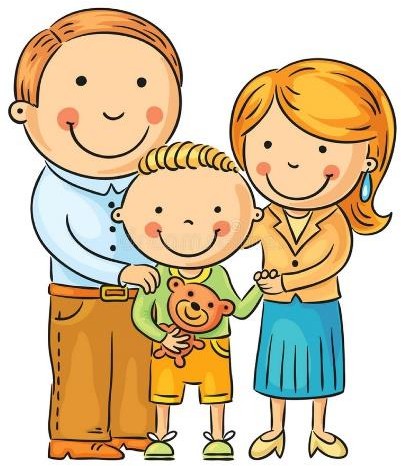 Жить и воспитываться в семье;На получение фамилии, имени, отчества;На всестороннее развитие;На уважение человеческого достоинства;На выражение собственного мнения;На	получение	бесплатного медобслуживания.Обязанности родителей: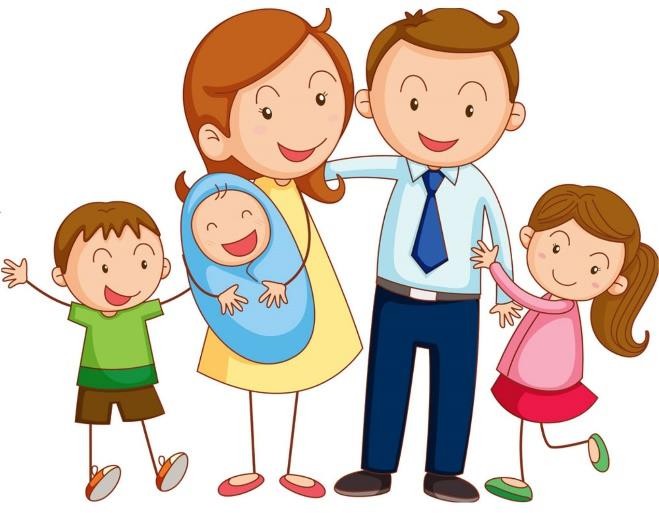 Обеспечивать	и	защищать права интересы своих детей;Выбор детского сада и школы, формы обучения и получения образования;Обеспечить	детям	получение образования;Заботиться	о	здоровье,	физическом,	психическом,	духовном	и нравственном развитии своих детей;Содержать своих несовершеннолетних детей;Выполнять Устав общеобразовательного учреждении;Желаем благополучия вашей семье!